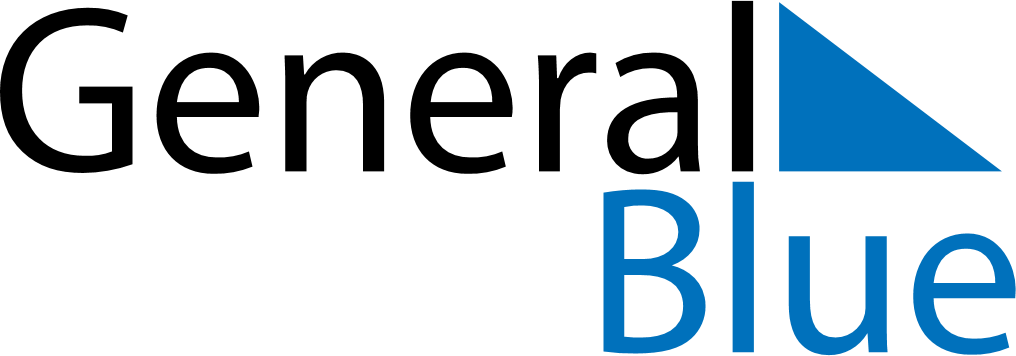 August 2022August 2022August 2022Equatorial GuineaEquatorial GuineaSundayMondayTuesdayWednesdayThursdayFridaySaturday123456Armed Forces Day7891011121314151617181920Constitution Day2122232425262728293031